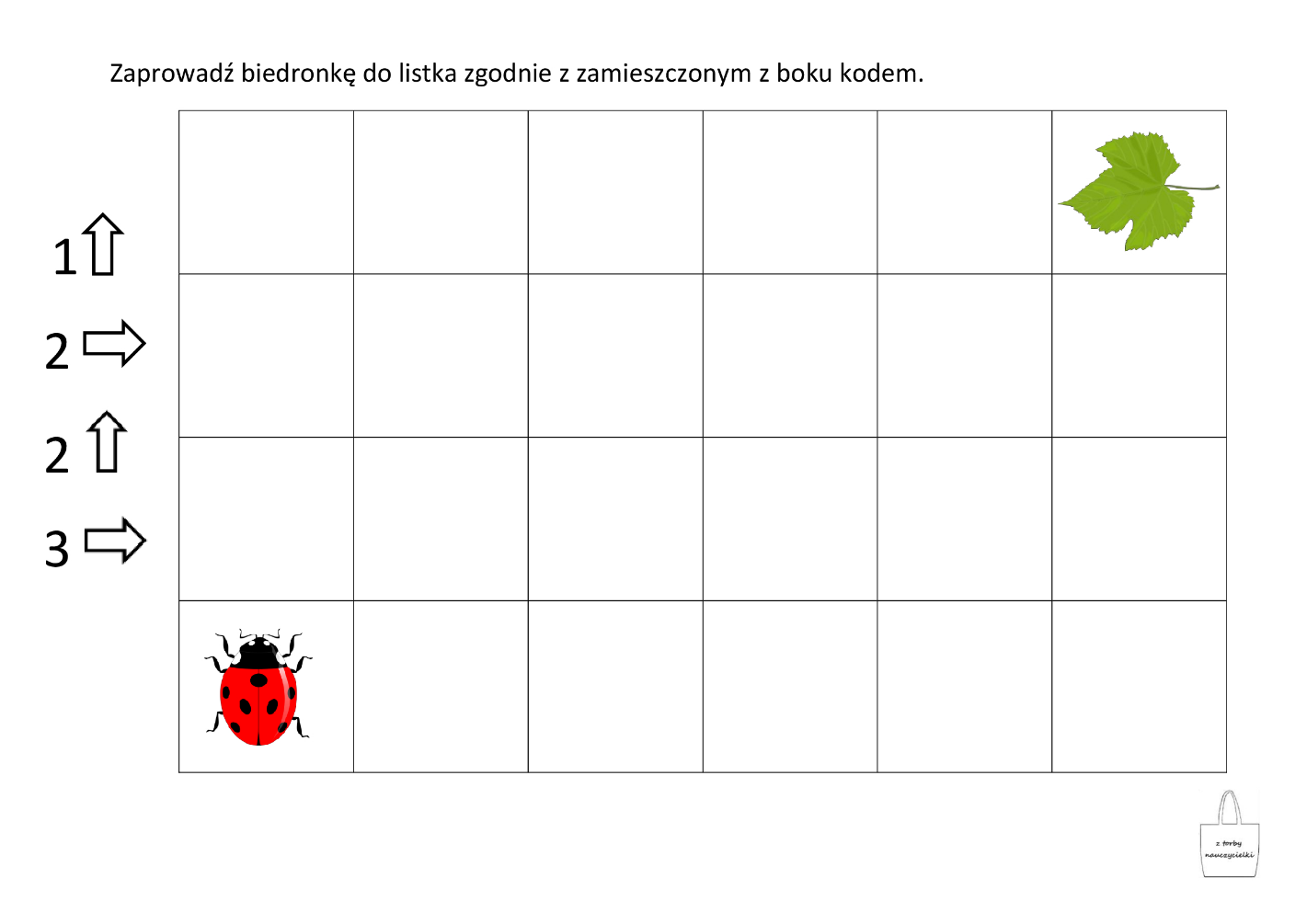 Policz kropki u biedronki, połącz z odpowiednią cyfrą.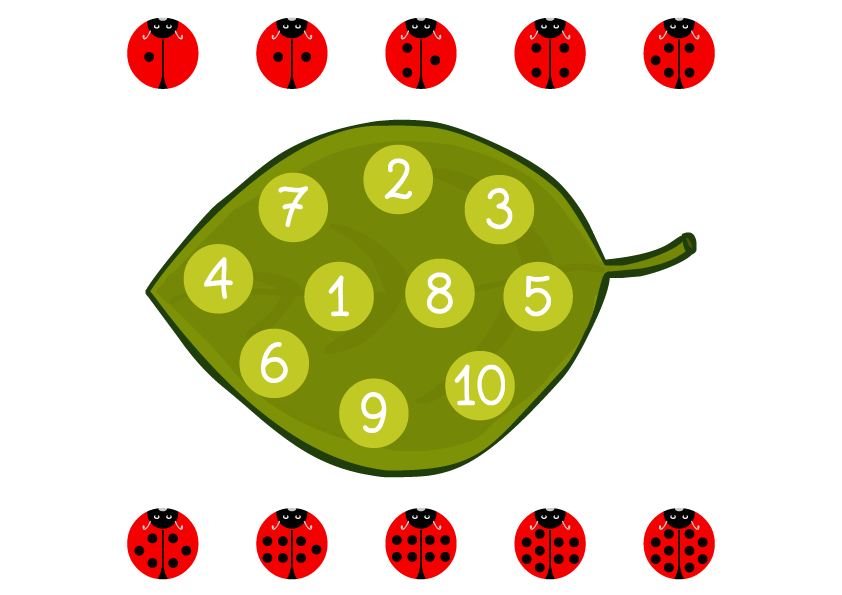 